1.	Rozpis soutěží		V příloze dostáváte Rozpis soutěží družstev v sezoně 2013 – 2014. Tento základní dokument si důkladně prostudujte a uložte, bude vás provázet po celou nadcházející sezonu. Pro snadnější orientaci vás upozorňujeme na nejdůležitější a největší změny:Vytvoření nové soutěže RP 4,Možnost zasílání přihlášek do soutěží i bez razítka a podpisu oddílu, pokud jej zasílá organizační pracovník nebo jím pověřená osoba, která se nachází v Registru ČAST,Nové číslo účtu pro veškeré platby 260329347/0300, Veškeré úhrady včetně přihlášek se hradí bezhotovostně. Výjimky jen ojediněle, možné zaplatit Pavlu Baštářovi nebo Jaromír Koukolovi osobně a to jen po předchozí domluvě !!!Z předchozího bodu vyplývá, že již nebude možné platit na bývalém OV ČSTV v Náchodě u paní Šanderové !!!Povinnost aktivní mládeže se nově bude vztahovat jen na oddíly, které mají nejvýše postavené družstvo v RP 1 a výše,Prodloužení termínu hrazení evidenčních poplatků do 31.7. 2013. V této souvislosti žádáme oddíly, které dosud neuhradily evidenční poplatky, aby platby směřovaly již na nový účet 260329347/0300 !!!Při nezaplacení závazků ve stanoveném termínu, zejména pořádkových pokut, se zastavuje činnost pouze družstvu (nikoliv celému oddílu), jehož se pokuta týká.2.	Novelizace Soutěžního řádu		V příloze vám zasíláme novelizaci Soutěžního řádu stolního tenisu s platností od 1. 7. 2013. Najdete v něm mimo jiné ustanovení, že u cizích státních příslušníků (CSP) provádí novou registraci výhradně ČAST, i kdyby se jednalo o hráče nejnižší regionální soutěže. Dále je zde upraven postup při provádění přestupů, registrací a sestavování Evidenčních seznamů. Pro lepší orientaci jsou v něm změny podbarveny žlutě.3.	Seznam schválených potahů		V příloze  dostáváte v příloze Seznam schválených potahů  (LARC N° 34) s platností od 1. 7.  do 31. 12. 2013. Seznamy vydává ITTF 2x ročně, další novelizaci obdržíte před koncem roku.4.	Schválené převody místa v soutěžních třídách pro sezonu 2013 – 2014		STK KHKSST schválila tyto převody míst v soutěžích družstev, týkající se oddílů našeho regionu:	DM		Sokol Hradec Králové 2		do	TTC Nové Město n. Met. A	1M		TTC Nové Město n. Met. A		do	Sokol Hradec Králové 25.	Přihlášky do regionálních soutěží družstev dospělých a dorostu		V příloze dostáváte tiskopis pro přihlášení do soutěží družstev v sezoně 2013 – 2014. Právo účasti v té které soutěži najdete v Rozpise soutěží. 		Termín pro podávání přihlášek do všech soutěží je 12. 8. 2013.6.	Specifikace plateb		V příloze najdete podrobný návod, jak a na jaký účet správně zaplatit příslušné poplatky (registrační poplatky, vklady do soutěží, poplatky za přestupy a převody soutěží, veškeré pokuty, poplatky při podávání protestů a odvoláních atd.).7.	Registrace, přestupy, evidenční seznamy		Návody jak postupovat při registraci hráčů, přestupech a sestavování evidenčních seznamů vám rovněž posíláme v příloze.Přílohy:	Rozpis soutěží družstev regionu Náchod v sezoně 2013 – 2014	Soutěžní řád stolního tenisu platný od 1. 7. 2013	Seznam schválených potahů platný od 1. 7. do 31. 12. 2013	Přihláška do soutěže na sezónu 2013 -2014	Specifikace plateb Registrace, přestupy, ES V Jaroměři dne 12. 7. 2013									Za VV RSST Náchod									Stanislav Bouček, sekretář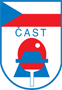 ZPRÁVY RSST Náchod2013 / 2014 č. 112. 7. 2013 